ЦЕНЫ НА СКАМЕЙКИ (ЛАВОЧКИ) КОВАНЫЕ(без монтажа и доставки)Скамейка Артикул 1,5 мОбратите внимание! Скамейки поставляются в разобранном виде!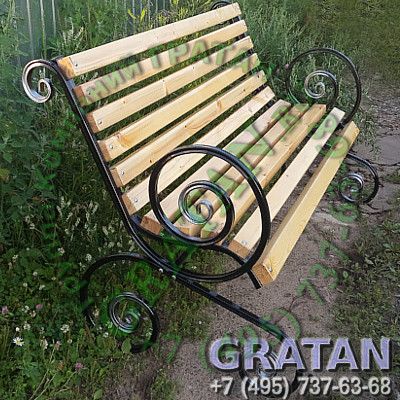 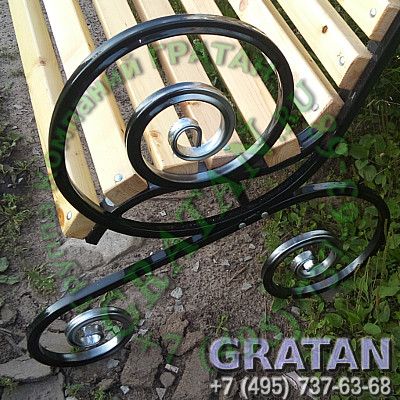 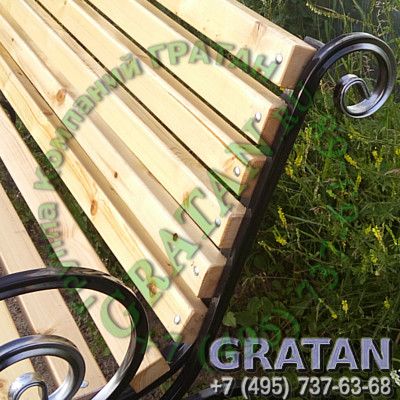 Стандартный цвет: каркас-черный; деревянные элементы-темная/светлая морилка.Возможные цвета металлических элементов: черный.Покрытие деревянных элементов: морилка для дерева/яхтный лакВозможная колеровка деревянных элементов: светлая/темнаяВозможные способы установки: переноснаяКованые скамьи поставляются без упаковки в разобранном виде (возможна сборка + 700 руб.)Описание:Практичные и недорогие кованые скамейки подходят как для установки в помещениях, так и на улицах.Скамейки изготовлены с использованием качественных материалов и пригодны для круглогодичного использования.Каркас данных скамеек изготовлен методом художественной машинной ковки и покрыт кузнечным грунтом-эмалью воздушной сушки. Деревянные элементы скамеек покрыты яхтным лаком с предварительным тонированием.Кованые скамейки не подлежат обязательной сертификации и декларированию соответствия ГОСТ Р (письмо №230/1-05/510 от 07.10.10г.) Скамейка кованая ФЛОбратите внимание! Скамейки поставляются уже в сборе (без дополнительной платы)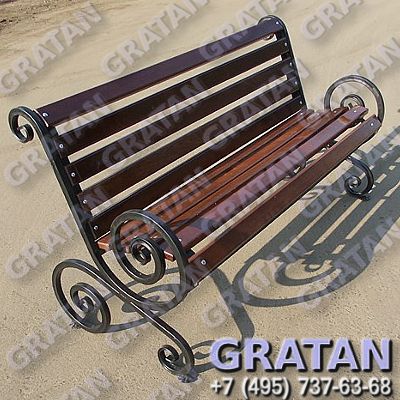 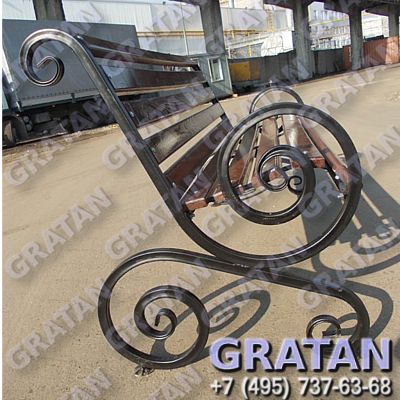 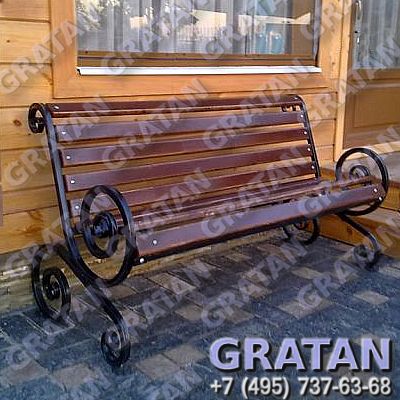 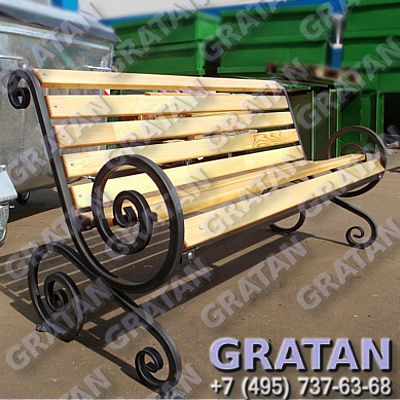 Стандартный цвет: каркас-черный; деревянные элементы-темная/светлая морилка.Возможные цвета металлических элементов: черный.Покрытие деревянных элементов: морилка для дерева/яхтный лакВозможная колеровка деревянных элементов: светлая/темнаяВозможные способы установки: переносная, возможно бетонирование (под заказ, без дополнительной платы скамейки комплектуются закладными под бетонирование)Кованые скамьи поставляются без упаковки в собранном виде (При оптовых закупках возможна поставка без сборки)Описание:Практичные и недорогие кованые скамейки подходят как для установки в помещениях, так и на улицах.Скамейки изготовлены с использованием качественных материалов и пригодны для круглогодичного использования.Каркас данных скамеек изготовлен методом художественной машинной ковки и покрыт кузнечным грунтом-эмалью воздушной сушки. Деревянные элементы скамеек покрыты яхтным лаком с предварительным тонированием.Кованые скамейки не подлежат обязательной сертификации и декларированию соответствия ГОСТ Р (письмо №230/1-05/510 от 07.10.10г.) Скамейка кованая ФЛ с подлокотникамиОбратите внимание! Скамейки поставляются уже в сборе (без дополнительной платы)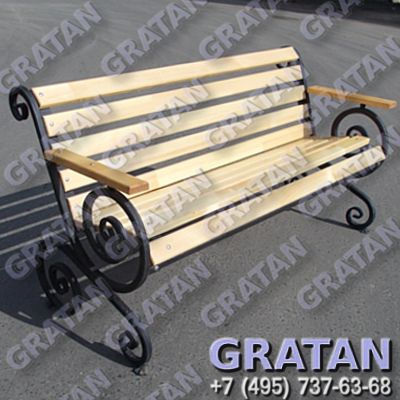 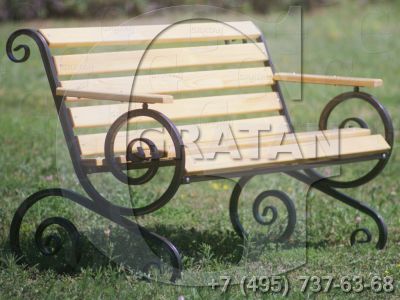 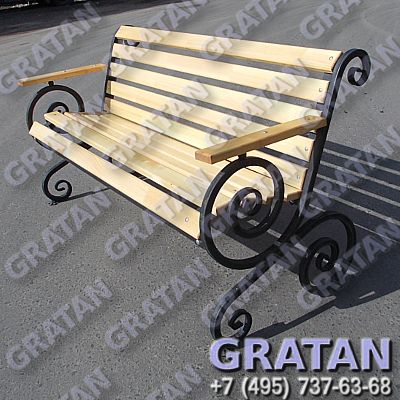 Стандартный цвет: каркас-черный; деревянные элементы-темная/светлая морилка.Возможные цвета металлических элементов: черный.Покрытие деревянных элементов: морилка для дерева/яхтный лакВозможная колеровка деревянных элементов: светлая/темнаяВозможные способы установки: переносная, возможно бетонирование (под заказ, без дополнительной платы скамейки комплектуются закладными под бетонирование)Кованые скамьи поставляются без упаковки в собранном виде (При оптовых закупках возможна поставка без сборки)Описание:Практичные и недорогие кованые скамейки подходят как для установки в помещениях, так и на улицах.Скамейки изготовлены с использованием качественных материалов и пригодны для круглогодичного использования.Каркас данных скамеек изготовлен методом художественной машинной ковки и покрыт кузнечным грунтом-эмалью воздушной сушки. Деревянные элементы скамеек покрыты яхтным лаком с предварительным тонированием.Кованые скамейки не подлежат обязательной сертификации и декларированию соответствия ГОСТ Р (письмо №230/1-05/510 от 07.10.10г.) Скамейка кованая ВЕОбратите внимание! Скамейки поставляются уже в сборе (без дополнительной платы)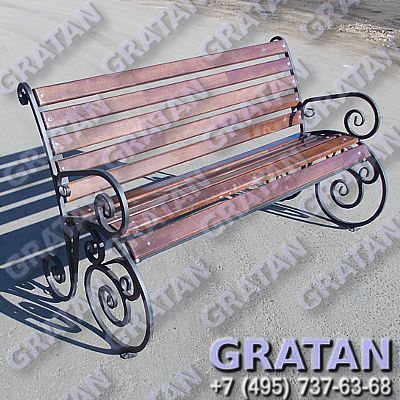 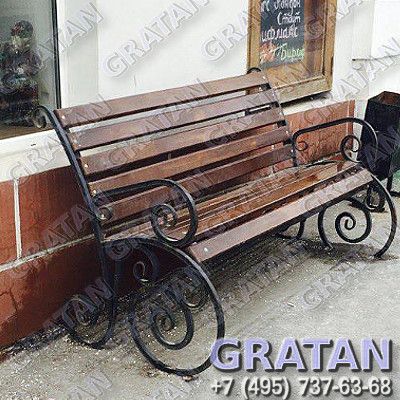 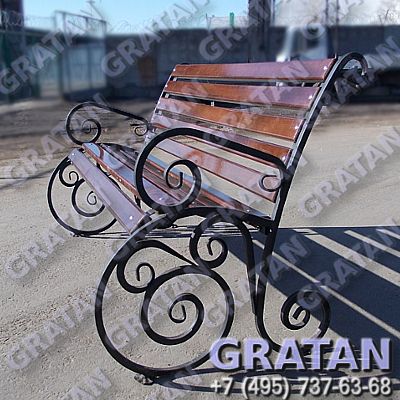 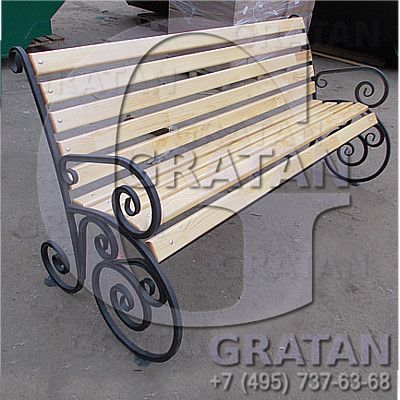 Стандартный цвет: каркас-черный; деревянные элементы-темная/светлая морилка.Возможные цвета металлических элементов: черный.Покрытие деревянных элементов: морилка для дерева/яхтный лакВозможная колеровка деревянных элементов: светлая/темнаяВозможные способы установки: переносная, возможно бетонирование (под заказ, без дополнительной платы скамейки комплектуются закладными под бетонирование)Кованые скамейки ВЕ поставляются без упаковки в разобранном виде (При оптовых закупках возможна поставка в сборе)Описание:Практичные и недорогие кованые скамейки подходят как для установки в помещениях, так и на улицах.Скамейки изготовлены с использованием качественных материалов и пригодны для круглогодичного использования.Каркас данных скамеек изготовлен методом художественной машинной ковки и покрыт кузнечным грунтом-эмалью воздушной сушки. Деревянные элементы скамеек покрыты яхтным лаком с предварительным тонированием.Кованые скамейки не подлежат обязательной сертификации и декларированию соответствия ГОСТ Р (письмо №230/1-05/510 от 07.10.10г.) Скамейка кованая ФКОбратите внимание! Скамейки поставляются уже в сборе (без дополнительной платы)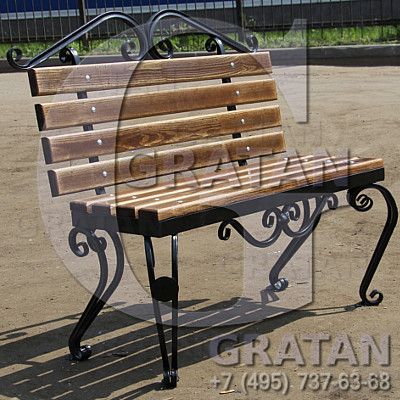 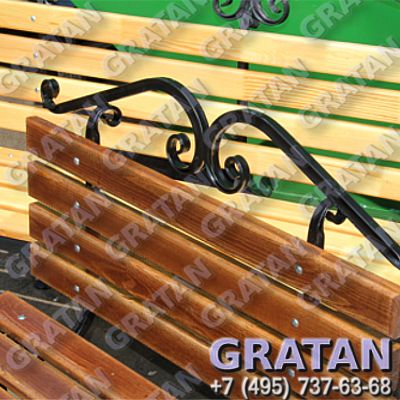 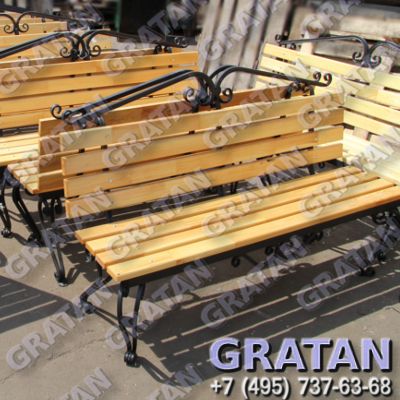 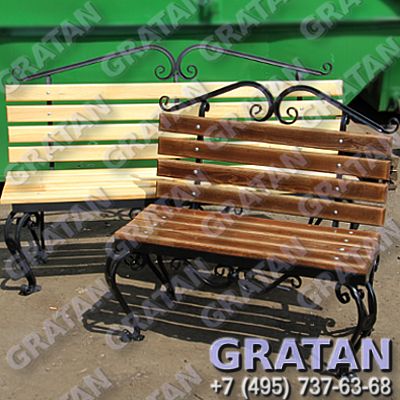 Стандартный цвет: каркас-черный; деревянные элементы-темная/светлая морилка.Возможные цвета металлических элементов: черный.Покрытие деревянных элементов: морилка для дерева/яхтный лакВозможная колеровка деревянных элементов: светлая/темнаяВозможные способы установки: переносная, возможно бетонирование (под заказ, без дополнительной платы скамейки комплектуются закладными под бетонирование)Кованые скамейки поставляются без упаковки в собранном виде.Описание:Практичные и недорогие кованые скамейки подходят как для установки в помещениях, так и на улицах.Скамейки изготовлены с использованием качественных материалов и пригодны для круглогодичного использования.Каркас данных скамеек изготовлен методом художественной машинной ковки и покрыт кузнечным грунтом-эмалью воздушной сушки. Деревянные элементы скамеек покрыты яхтным лаком с предварительным тонированием.Кованые скамейки не подлежат обязательной сертификации и декларированию соответствия ГОСТ Р (письмо №230/1-05/510 от 07.10.10г.) Скамейка кованая ЛЯОбратите внимание! Скамейки поставляются уже в сборе (без дополнительной платы)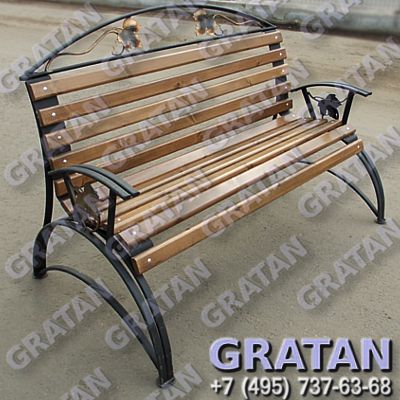 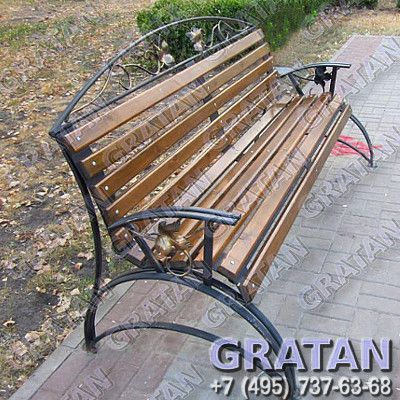 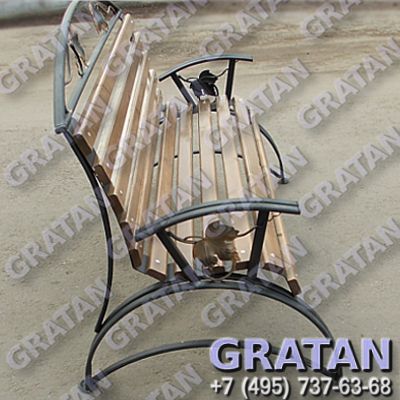 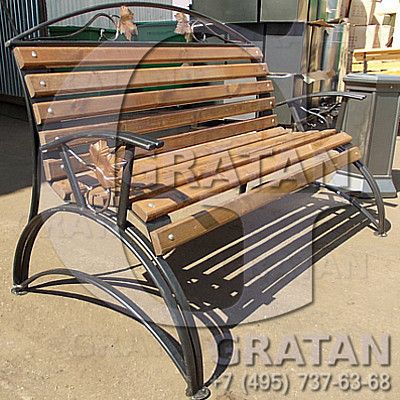 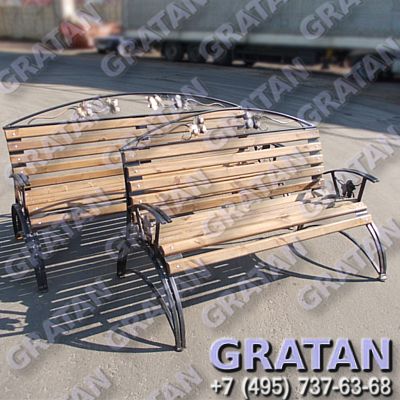 Стандартный цвет: каркас-черный; деревянные элементы-темная/светлая морилка.Возможные цвета металлических элементов: черный.Покрытие деревянных элементов: морилка для дерева/яхтный лакВозможная колеровка деревянных элементов: светлая/темнаяВозможные способы установки: переноснаяКованые скамейки поставляются без упаковки в собранном виде.Описание:Практичные и недорогие кованые скамейки подходят как для установки в помещениях, так и на улицах.Скамейки изготовлены с использованием качественных материалов и пригодны для круглогодичного использования.Каркас данных скамеек изготовлен методом художественной машинной ковки и покрыт кузнечным грунтом-эмалью воздушной сушки. Деревянные элементы скамеек покрыты яхтным лаком с предварительным тонированием.Кованые скамейки не подлежат обязательной сертификации и декларированию соответствия в Системе сертификации ГОСТ Р (письмо №230/1-05/510 от 07.10.10г.) Скамейка кованая ВАОбратите внимание! Скамейки поставляются уже в сборе (без дополнительной платы)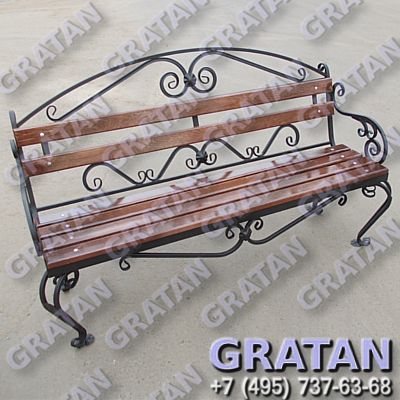 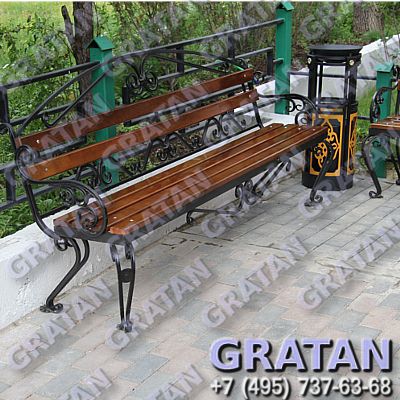 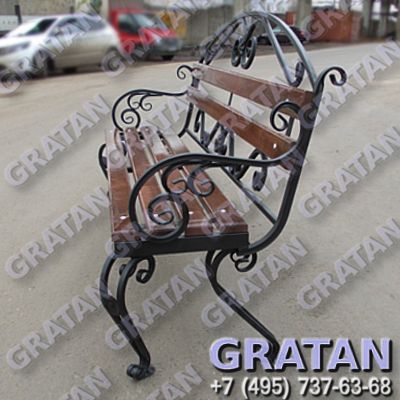 Стандартный цвет: каркас-черный; деревянные элементы-темная/светлая морилка.Возможные цвета металлических элементов: черный.Покрытие деревянных элементов: морилка для дерева/яхтный лакВозможная колеровка деревянных элементов: светлая/темнаяВозможные способы установки: переносная, возможно бетонирование (под заказ, без дополнительной платы скамейки комплектуются закладными под бетонирование)Кованые скамейки поставляются без упаковки в собранном виде.Описание:Практичные и недорогие кованые скамейки подходят как для установки в помещениях, так и на улицах.Скамейки изготовлены с использованием качественных материалов и пригодны для круглогодичного использования.Каркас данных скамеек изготовлен методом художественной машинной ковки и покрыт кузнечным грунтом-эмалью воздушной сушки. Деревянные элементы скамеек покрыты яхтным лаком с предварительным тонированием.Кованые скамейки не подлежат обязательной сертификации и декларированию соответствия в Системе сертификации ГОСТ Р (письмо №230/1-05/510 от 07.10.10г.) Скамейка кованая ВЯС-1,5Обратите внимание! Скамейки поставляются уже в сборе (без дополнительной платы)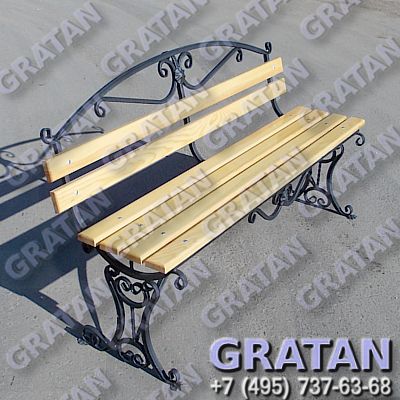 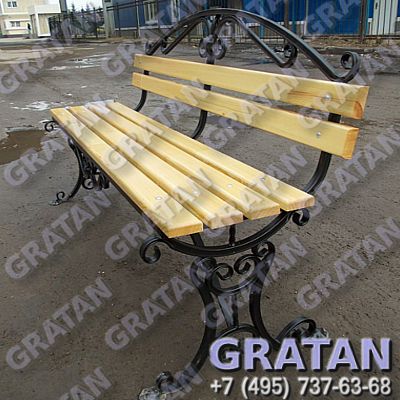 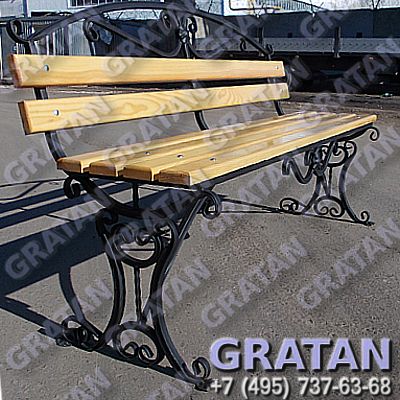 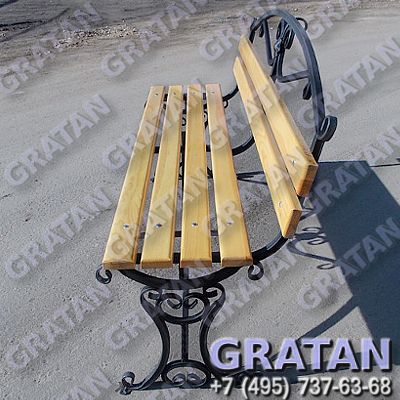 Стандартный цвет: каркас-черный; деревянные элементы-темная/светлая морилка.Возможные цвета металлических элементов: черный.Покрытие деревянных элементов: морилка для дерева/яхтный лакВозможная колеровка деревянных элементов: светлая/темнаяВозможные способы установки: переносная, возможно бетонирование (под заказ, без дополнительной платы скамейки комплектуются закладными под бетонирование)Кованые скамейки поставляются без упаковки в собранном виде.Описание:Практичные и недорогие кованые скамейки подходят как для установки в помещениях, так и на улицах.Скамейки изготовлены с использованием качественных материалов и пригодны для круглогодичного использования.Каркас данных скамеек изготовлен методом художественной машинной ковки и покрыт кузнечным грунтом-эмалью воздушной сушки. Деревянные элементы скамеек покрыты яхтным лаком с предварительным тонированием.Кованые скамейки не подлежат обязательной сертификации и декларированию соответствия в Системе сертификации ГОСТ Р (письмо №230/1-05/510 от 07.10.10г.) Скамейка кованая РЯСОбратите внимание! Скамейки поставляются уже в сборе (без дополнительной платы)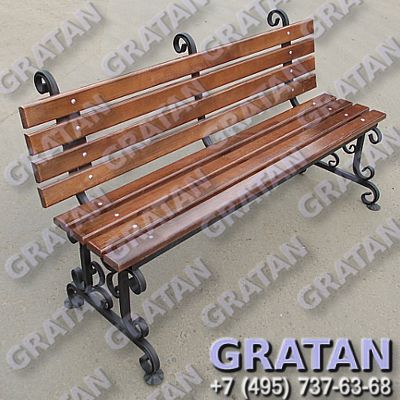 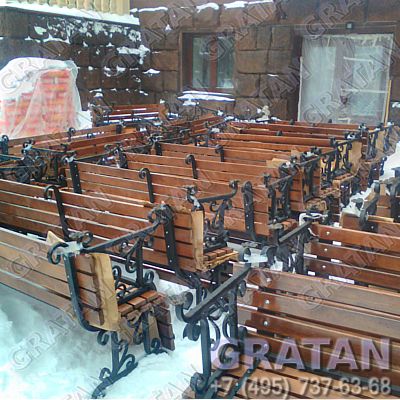 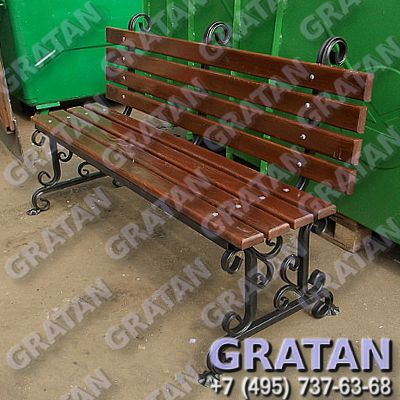 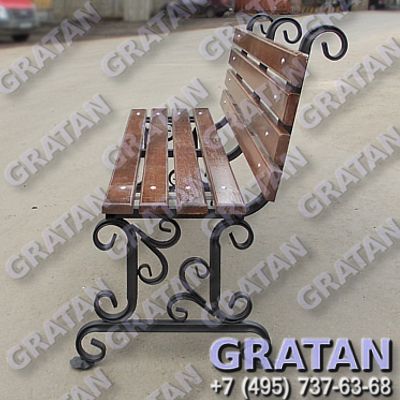 Стандартный цвет: каркас-черный; деревянные элементы-темная/светлая морилка.Возможные цвета металлических элементов: черный.Покрытие деревянных элементов: морилка для дерева/яхтный лакВозможная колеровка деревянных элементов: светлая/темнаяВозможные способы установки: переносная, возможно бетонирование (под заказ, без дополнительной платы скамейки комплектуются закладными под бетонирование)Кованые скамейки поставляются без упаковки в собранном виде.Описание:Практичные и недорогие кованые скамейки подходят как для установки в помещениях, так и на улицах.Скамейки изготовлены с использованием качественных материалов и пригодны для круглогодичного использования.Каркас данных скамеек изготовлен методом художественной машинной ковки и покрыт кузнечным грунтом-эмалью воздушной сушки. Деревянные элементы скамеек покрыты яхтным лаком с предварительным тонированием.Кованые скамейки не подлежат обязательной сертификации и декларированию соответствия в Системе сертификации ГОСТ Р (письмо №230/1-05/510 от 07.10.10г.) Лавка кованая ВЛАОбратите внимание! Лавки поставляются уже в сборе (без дополнительной платы)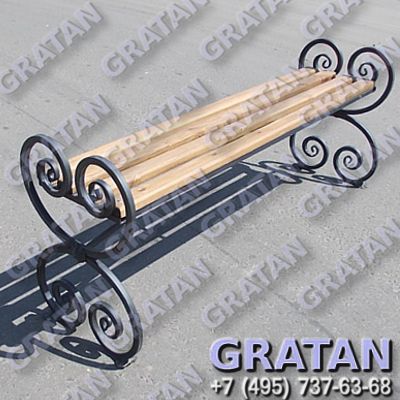 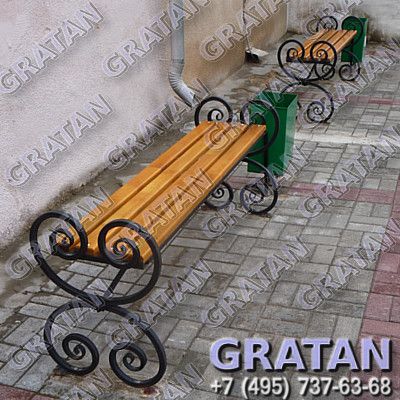 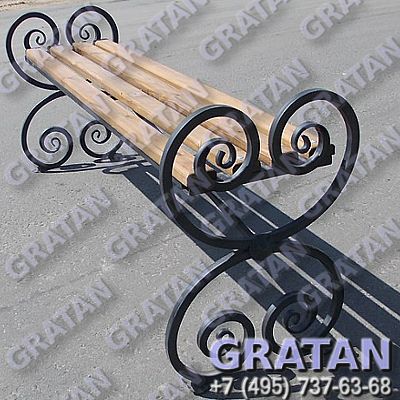 Стандартный цвет: каркас-черный; деревянные элементы-темная/светлая морилка.Возможные цвета металлических элементов: черный.Покрытие деревянных элементов: морилка для дерева/яхтный лакВозможная колеровка деревянных элементов: светлая/темнаяВозможные способы установки: переносная, возможно бетонирование (под заказ, без дополнительной платы скамейки комплектуются закладными под бетонирование)Кованые лавки поставляются без упаковки в собранном виде.Описание:Практичные и недорогие кованые лавки подходят как для установки в помещениях, так и на улицах.Лавки изготовлены с использованием качественных материалов и пригодны для круглогодичного использования.Каркас данной лавки изготовлен методом художественной машинной ковки и покрыт кузнечным грунтом-эмалью воздушной сушки. Деревянные элементы скамеек покрыты яхтным лаком с предварительным тонированием.Кованые лавки не подлежат обязательной сертификации и декларированию соответствия в Системе сертификации ГОСТ Р (письмо №230/1-05/510 от 07.10.10г.) Кованая скамья ФЯОбратите внимание! Скамейки поставляются уже в сборе (без дополнительной платы)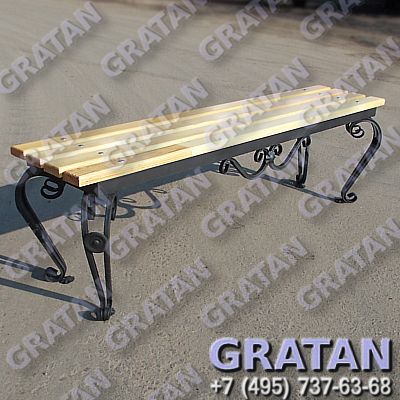 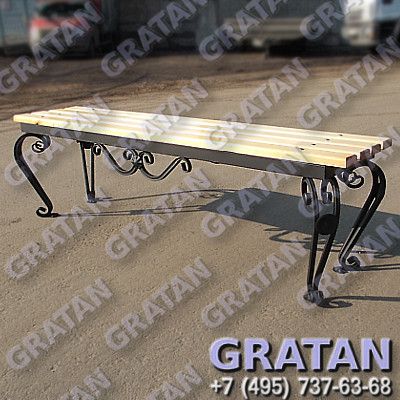 Стандартный цвет: каркас-черный; деревянные элементы-темная/светлая морилка.Возможные цвета металлических элементов: черный.Покрытие деревянных элементов: морилка для дерева/яхтный лакВозможная колеровка деревянных элементов: светлая/темнаяВозможные способы установки: переносная, возможно бетонирование (под заказ, без дополнительной платы скамейки комплектуются закладными под бетонирование)Кованые лавки поставляются без упаковки в собранном виде.Описание:Практичные и недорогие кованые лавки подходят как для установки в помещениях, так и на улицах.Лавки изготовлены с использованием качественных материалов и пригодны для круглогодичного использования.Каркас данной лавки изготовлен методом художественной машинной ковки и покрыт кузнечным грунтом-эмалью воздушной сушки. Деревянные элементы скамеек покрыты яхтным лаком с предварительным тонированием.Кованые лавки не подлежат обязательной сертификации и декларированию соответствия в Системе сертификации ГОСТ Р (письмо №230/1-05/510 от 07.10.10г.) Лавка кованая РЯОбратите внимание! Лавки поставляются уже в сборе (без дополнительной платы)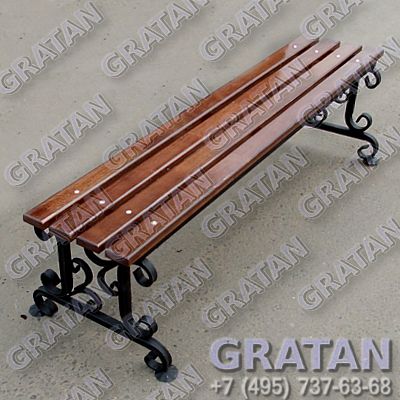 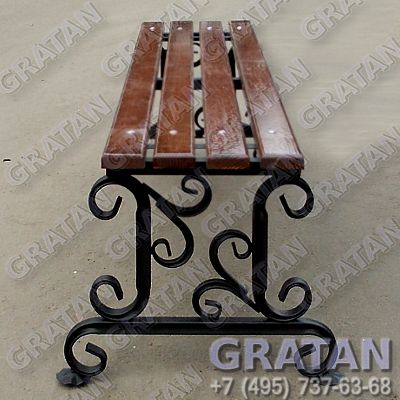 Стандартный цвет: каркас-черный; деревянные элементы-темная/светлая морилка.Возможные цвета металлических элементов: черный.Покрытие деревянных элементов: морилка для дерева/яхтный лакВозможная колеровка деревянных элементов: светлая/темнаяВозможные способы установки: переносная, возможно бетонирование (под заказ, без дополнительной платы лавки комплектуются закладными под бетонирование)Кованые лавки поставляются без упаковки в собранном виде.Описание:Практичные и недорогие кованые лавки подходят как для установки в помещениях, так и на улицах.Лавки изготовлены с использованием качественных материалов и пригодны для круглогодичного использования.Каркас данной лавки изготовлен методом художественной машинной ковки и покрыт кузнечным грунтом-эмалью воздушной сушки. Деревянные элементы скамеек покрыты яхтным лаком с предварительным тонированием.Кованые лавки не подлежат обязательной сертификации и декларированию соответствия в Системе сертификации ГОСТ Р (письмо №230/1-05/510 от 07.10.10г.) Скамейка кованая А-1,5Обратите внимание! Скамейки поставляются уже в сборе (без дополнительной платы)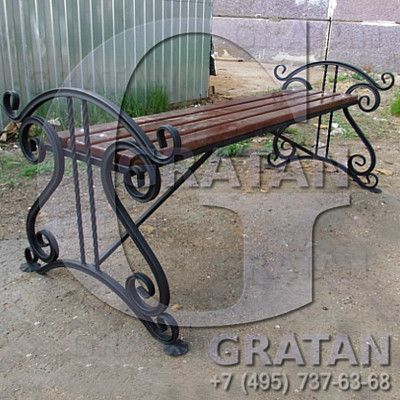 Стандартный цвет: каркас-черный; деревянные элементы-темная/светлая морилка.Возможные цвета металлических элементов: черный.Покрытие деревянных элементов: морилка для дерева/яхтный лакВозможная колеровка деревянных элементов: светлая/темнаяВозможные способы установки: переносная, возможно бетонирование (под заказ, без дополнительной платы скамейки комплектуются закладными под бетонирование)Кованые скамейки поставляются без упаковки в собранном виде.Описание:Практичные и недорогие кованые скамейки подходят как для установки в помещениях, так и на улицах.Скамейки изготовлены с использованием качественных материалов и пригодны для круглогодичного использования.Каркас данных скамеек изготовлен методом художественной машинной ковки и покрыт кузнечным грунтом-эмалью воздушной сушки. Деревянные элементы скамеек покрыты яхтным лаком с предварительным тонированием.Кованые скамейки не подлежат обязательной сертификации и декларированию соответствия в Системе сертификации ГОСТ Р (письмо №230/1-05/510 от 07.10.10г.) Скамейка кованая ПЯ-1,5Обратите внимание! Скамейки поставляются уже в сборе (без дополнительной платы)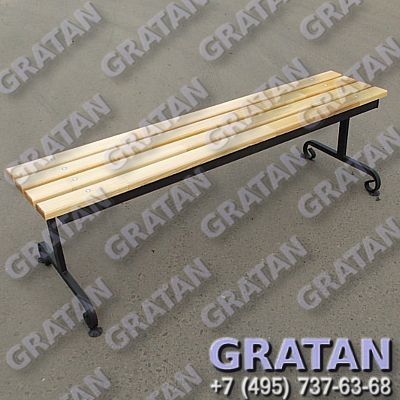 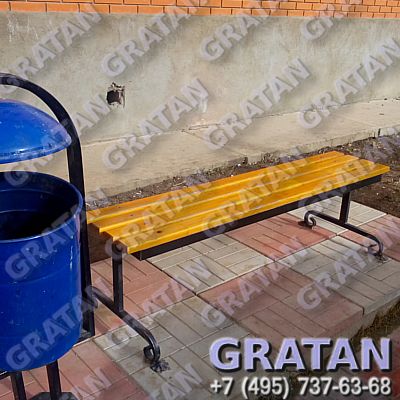 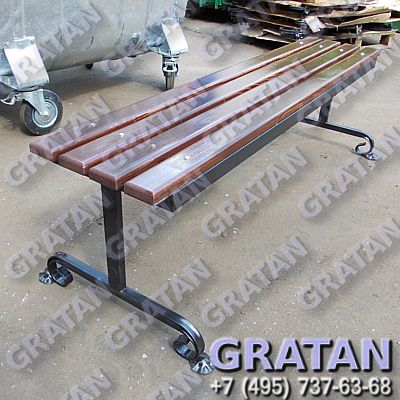 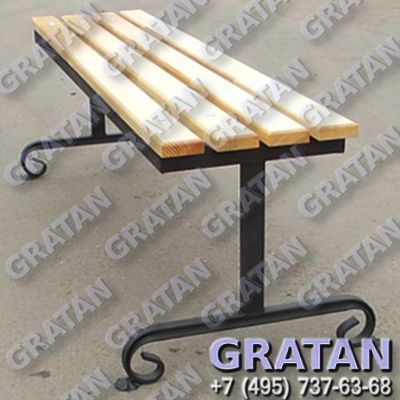 Стандартный цвет: каркас-черный; деревянные элементы-темная/светлая морилка.Возможные цвета металлических элементов: черный.Покрытие деревянных элементов: морилка для дерева/яхтный лакВозможная колеровка деревянных элементов: светлая/темнаяВозможные способы установки: переносная, возможно бетонирование (под заказ, без дополнительной платы скамейки комплектуются закладными под бетонирование)Кованые скамейки поставляются без упаковки в собранном виде.Описание:Практичные и недорогие кованые скамейки подходят как для установки в помещениях, так и на улицах.Скамейки изготовлены с использованием качественных материалов и пригодны для круглогодичного использования.Каркас данных скамеек изготовлен методом художественной машинной ковки и покрыт кузнечным грунтом-эмалью воздушной сушки. Деревянные элементы скамеек покрыты яхтным лаком с предварительным тонированием.Кованые скамейки не подлежат обязательной сертификации и декларированию соответствия в Системе сертификации ГОСТ Р (письмо №230/1-05/510 от 07.10.10г.)Скамейка кованая ПЯ-1,5 с подлокотникамиОбратите внимание! Скамейки поставляются уже в сборе (без дополнительной платы)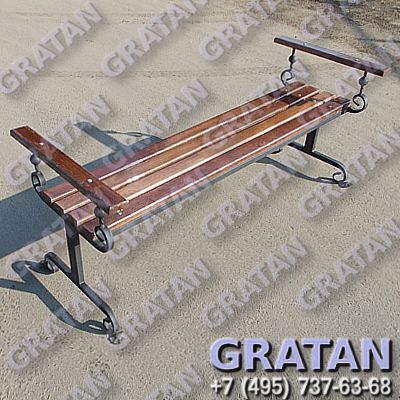 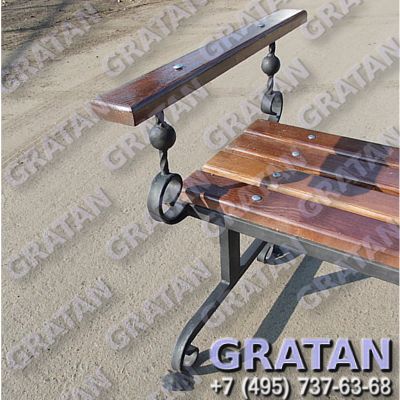 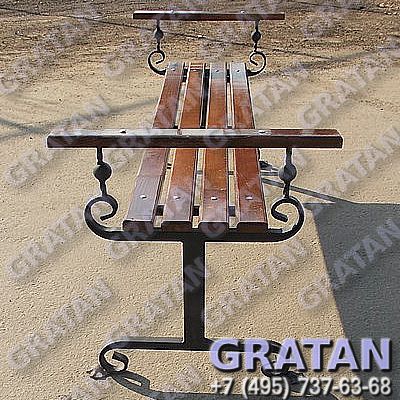 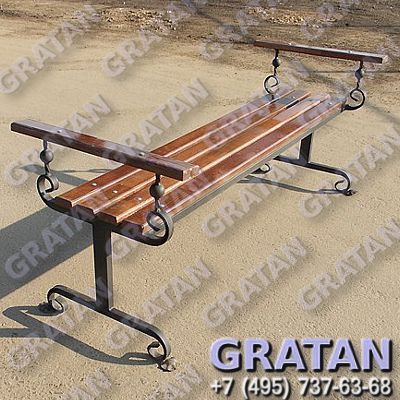 Стандартный цвет: каркас-черный; деревянные элементы-темная/светлая морилка.Возможные цвета металлических элементов: черный.Покрытие деревянных элементов: морилка для дерева/яхтный лакВозможная колеровка деревянных элементов: светлая/темнаяВозможные способы установки: переносная, возможно бетонирование (под заказ, без дополнительной платы скамейки комплектуются закладными под бетонирование)Кованые скамейки поставляются без упаковки в собранном виде.Описание:Практичные и недорогие кованые скамейки подходят как для установки в помещениях, так и на улицах.Скамейки изготовлены с использованием качественных материалов и пригодны для круглогодичного использования.Каркас данных скамеек изготовлен методом художественной машинной ковки и покрыт кузнечным грунтом-эмалью воздушной сушки. Деревянные элементы скамеек покрыты яхтным лаком с предварительным тонированием.Кованые скамейки не подлежат обязательной сертификации и декларированию соответствия в Системе сертификации ГОСТ Р (письмо №230/1-05/510 от 07.10.10г.)Лавочка кованая МН-1,5 Обратите внимание! Лавочки поставляются уже в сборе (без дополнительной платы)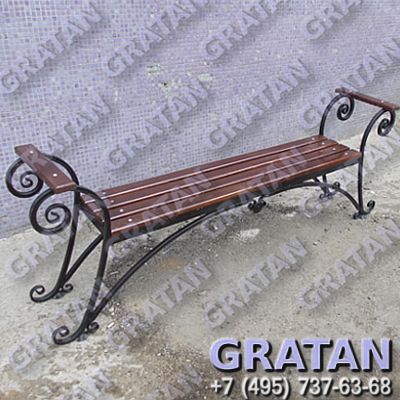 Стандартный цвет: каркас-черный; деревянные элементы-темная/светлая морилка.Возможные цвета металлических элементов: черный.Покрытие деревянных элементов: морилка для дерева/яхтный лакВозможная колеровка деревянных элементов: светлая/темнаяВозможные способы установки: переносная, возможно бетонирование (под заказ, без дополнительной платы лавки комплектуются закладными под бетонирование)Кованые лавки поставляются без упаковки в собранном виде.Описание:Практичные и недорогие кованые скамейки подходят как для установки в помещениях, так и на улицах.Скамейки изготовлены с использованием качественных материалов и пригодны для круглогодичного использования.Каркас данных скамеек изготовлен методом художественной машинной ковки и покрыт кузнечным грунтом-эмалью воздушной сушки. Деревянные элементы скамеек покрыты яхтным лаком с предварительным тонированием.Кованые скамейки не подлежат обязательной сертификации и декларированию соответствия в Системе сертификации ГОСТ Р (письмо №230/1-05/510 от 07.10.10г.)Лавка кованая ВЯ-1,5 Обратите внимание! Лавочки поставляются уже в сборе (без дополнительной платы)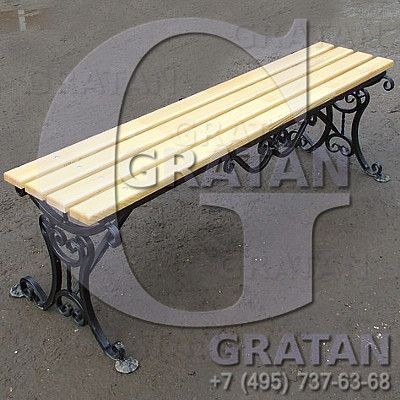 Стандартный цвет: каркас-черный; деревянные элементы-темная/светлая морилка.Возможные цвета металлических элементов: черный.Покрытие деревянных элементов: морилка для дерева/яхтный лакВозможная колеровка деревянных элементов: светлая/темнаяВозможные способы установки: переносная, возможно бетонирование (под заказ, без дополнительной платы лавки комплектуются закладными под бетонирование)Кованые лавки поставляются без упаковки в собранном виде.Описание:Практичные и недорогие кованые скамейки подходят как для установки в помещениях, так и на улицах.Скамейки изготовлены с использованием качественных материалов и пригодны для круглогодичного использования.Каркас данных скамеек изготовлен методом художественной машинной ковки и покрыт кузнечным грунтом-эмалью воздушной сушки. Деревянные элементы скамеек покрыты яхтным лаком с предварительным тонированием.Кованые скамейки не подлежат обязательной сертификации и декларированию соответствия в Системе сертификации ГОСТ Р (письмо №230/1-05/510 от 07.10.10г.)Лавка кованая СЯ-1,5 Обратите внимание! Лавочки поставляются уже в сборе (без дополнительной платы)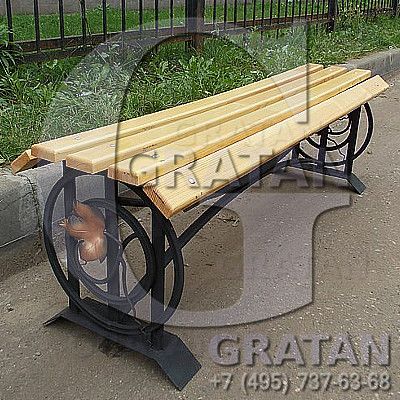 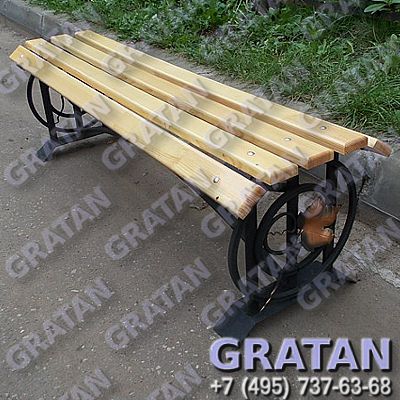 Стандартный цвет: каркас-черный; деревянные элементы-темная/светлая морилка.Возможные цвета металлических элементов: черный.Покрытие деревянных элементов: морилка для дерева/яхтный лакВозможная колеровка деревянных элементов: светлая/темнаяВозможные способы установки: переноснаяКованые лавки поставляются без упаковки в собранном виде.Описание:Практичные и недорогие кованые скамейки подходят как для установки в помещениях, так и на улицах.Скамейки изготовлены с использованием качественных материалов и пригодны для круглогодичного использования.Каркас данных скамеек изготовлен методом художественной машинной ковки и покрыт кузнечным грунтом-эмалью воздушной сушки. Деревянные элементы скамеек покрыты яхтным лаком с предварительным тонированием.Кованые скамейки не подлежат обязательной сертификации и декларированию соответствия в Системе сертификации ГОСТ Р (письмо №230/1-05/510 от 07.10.10г.)Дополнительные услуги:Обращаем Ваше внимание на то, что приведенные цены и характеристики товаров носят исключительно ознакомительный характер и не являются публичной офертой, определенной пунктом 2 статьи 437 Гражданского кодекса Российской Федерации. Для получения подробной информации о характеристиках товаров, их наличия и стоимости связывайтесь, пожалуйста, с менеджерами нашей компании.                               ТОРГОВО-СТРОИТЕЛЬНАЯ ФИРМА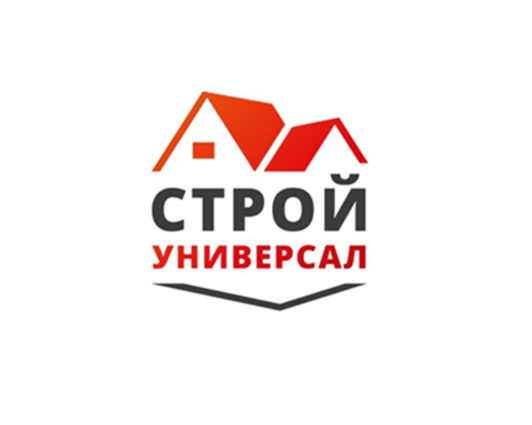 (Дата основания – 2012 год)Филиал в Орле: РФ, 302038, г. Орел, ул. Северная, д. 5Тел.: +7 (4862) 63-26-13, +7 (930) 063-26-13, +7 (4862) 63-00-95, +7 (930) 063-00-95Е-mail: stroy-57rf@mail.ru или ssdmir@mail.ru                                                                                  САЙТ: http://www.stroy-57.ru                                                                                                              Филиал в Туле: РФ, 300045, г. Тула, Новомосковское ш., д. 60                                         Тел.: +7 (4872) 79-24-40, +7 (930) 791-24-40 Е-mail: stroy-71rf@mail.ru или ssdmir@mail.ru                                                                                  САЙТ: http://stroy-71.ru/      Филиал в Брянске: РФ, 241019, г. Брянск, ул. Щукина, д. 59а Тел.: +7 (4832) 30-15-41, +7 (930) 820-15-41Е-mail: stroy-32rf@mail.ru или ssdmir@mail.ru                                                                                  САЙТ: http://stroy-32.ru/                                                                                                                                                                                       Банковские реквизиты:ИНН: 391402169117, БИК: 044525201                                                                                           р/с 40802810809100001425                                                                            ОАО АКБ «Авангард» г. Москва                                                                                                                                      к/с 30101810000000000201                                                                                                               в ОПЕРУ Московского ГТУ Банка России                               ТОРГОВО-СТРОИТЕЛЬНАЯ ФИРМА(Дата основания – 2012 год)Филиал в Орле: РФ, 302038, г. Орел, ул. Северная, д. 5Тел.: +7 (4862) 63-26-13, +7 (930) 063-26-13, +7 (4862) 63-00-95, +7 (930) 063-00-95Е-mail: stroy-57rf@mail.ru или ssdmir@mail.ru                                                                                  САЙТ: http://www.stroy-57.ru                                                                                                              Филиал в Туле: РФ, 300045, г. Тула, Новомосковское ш., д. 60                                         Тел.: +7 (4872) 79-24-40, +7 (930) 791-24-40 Е-mail: stroy-71rf@mail.ru или ssdmir@mail.ru                                                                                  САЙТ: http://stroy-71.ru/      Филиал в Брянске: РФ, 241019, г. Брянск, ул. Щукина, д. 59а Тел.: +7 (4832) 30-15-41, +7 (930) 820-15-41Е-mail: stroy-32rf@mail.ru или ssdmir@mail.ru                                                                                  САЙТ: http://stroy-32.ru/                                                                                                                                                                                       Банковские реквизиты:ИНН: 391402169117, БИК: 044525201                                                                                           р/с 40802810809100001425                                                                            ОАО АКБ «Авангард» г. Москва                                                                                                                                      к/с 30101810000000000201                                                                                                               в ОПЕРУ Московского ГТУ Банка РоссииНаименованиеСКАМЕЙКА АРТИКУЛ-1,5 мДлина1,5 мШирина*высота720*920 мм.Базовая цена за ед. (руб.)Базовая цена за ед. (руб.)От 1 шт.6 300От 10 шт.6 100НаименованиеСкамейка ФЛ-0,9 мСкамейка ФЛ-1,5 мСкамейка ФЛ-2 мДлина0,9 м.1,5 м.2,0 м.Ширина*высота650*850 мм.650*850 мм.650*850 мм.Базовая цена за ед. (руб.)Базовая цена за ед. (руб.)Базовая цена за ед. (руб.)Базовая цена за ед. (руб.)От 1 шт.6 5007 3008 900От 10 шт.6 3007 1008 500НаименованиеСкамейка ФЛП-0,9 мСкамейка ФЛП-1,5 мСкамейка ФЛП-2 мДлина0,9 м.1,5 м.2,0 м.Ширина*высота650*850 мм.650*850 мм.650*850 мм.Базовая цена за ед. (руб.)Базовая цена за ед. (руб.)Базовая цена за ед. (руб.)Базовая цена за ед. (руб.)От 1 шт.7 0008 3009 800От 10 шт.6 8008 1009 600НаименованиеСкамейка ВЕ-1,5 мСкамейка ВЕ-2 мДлина1,5 м.2,0 м.Ширина*высота650*850 мм.650*850 мм.Базовая цена за ед. (руб.)Базовая цена за ед. (руб.)Базовая цена за ед. (руб.)От 1 шт.7 50012 500От 10 шт.7 30012 300НаименованиеСкамейка ФК-0,9 мСкамейка ФК-1,5 мСкамейка ФК-2 мДлина0,9 м.1,5 м.2,0 м.Ширина*высота650*850 мм.650*850 мм.650*850 мм.Базовая цена за ед. (руб.)Базовая цена за ед. (руб.)Базовая цена за ед. (руб.)Базовая цена за ед. (руб.)От 1 шт.6 7007 70013 700От 10 шт.6 5007 50013 500НаименованиеСкамейка ЛЯ-1,5 мСкамейка ЛЯ-2 мДлина1,5 м.2,0 м.Ширина*высота650*850 мм.650*850 мм.Базовая цена за ед. (руб.)Базовая цена за ед. (руб.)Базовая цена за ед. (руб.)От 1 шт.13 10016 500От 10 шт.12 90016 200НаименованиеСкамейка ВА-0,9 мСкамейка ВА-1,5 мСкамейка ВА-2 мДлина0,9 м.1,5 м.2,0 м.Ширина*высота650*850 мм.650*850 мм.650*850 мм.Базовая цена за ед. (руб.)Базовая цена за ед. (руб.)Базовая цена за ед. (руб.)Базовая цена за ед. (руб.)От 1 шт.8 7009 70012 500От 10 шт.8 5009 50012 300НаименованиеСкамейка ВЯС-1,5Длина1,5 м.Ширина*высота450*850 ммБазовая цена за ед. (руб.)Базовая цена за ед. (руб.)От 1 шт.8 600От 10 шт.8 400НаименованиеСкамейка РЯС-1,5 мСкамейка РЯС-2 мДлина1,5 м.2,0 м.Ширина*высота450*850 мм.450*850 мм.Базовая цена за ед. (руб.)Базовая цена за ед. (руб.)Базовая цена за ед. (руб.)От 1 шт.8 20011 100От 5 шт.8 00010 900НаименованиеЛавка ВЛА-0,9 мЛавка ВЛА-1,5 мДлина0,9 м.1,5 м.Ширина*высота450*450 мм.450*450 мм.Базовая цена за ед. (руб.)Базовая цена за ед. (руб.)Базовая цена за ед. (руб.)От 1 шт.2 6004 000От 10 шт.2 5003 900НаименованиеСкамейка ФЯ-0,9 мСкамейка ФЯ-1,5 мСкамейка ФЯ-2 мДлина0,9 м.1,5 м.2,0 м.Ширина*высота450*450 мм.450*450 мм.450*450 мм.Базовая цена за ед. (руб.)Базовая цена за ед. (руб.)Базовая цена за ед. (руб.)Базовая цена за ед. (руб.)От 1 шт.4 0004 2006 100От 5 шт.3 9004 1006 000НаименованиеЛавка РЯ-1,5 мЛавка РЯ-2,0 мДлина1,5 м.2,0 м.Ширина*высота560*400 мм.560*400 мм.Базовая цена за ед. (руб.)Базовая цена за ед. (руб.)Базовая цена за ед. (руб.)От 1 шт.4 7006 200От 10 шт.4 6006 100НаименованиеСкамейка А-1,5Длина1,5 м.Ширина*высота450*450 ммБазовая цена за ед. (руб.)Базовая цена за ед. (руб.)От 1 шт.6 100От 10 шт.6 000НаименованиеСкамейка ПЯ-1,5Длина1,5 м.Ширина*высота450*450 ммБазовая цена за ед. (руб.)Базовая цена за ед. (руб.)От 1 шт.3 100От 10 шт.3 000НаименованиеСкамейка ПЯ-1,5 с подлокотникамиДлина1,5 м.Ширина*высота450*450 ммБазовая цена за ед. (руб.)Базовая цена за ед. (руб.)От 1 шт.5 000От 10 шт.4 900НаименованиеЛавочка МН-1,5 Длина1,5 м.Ширина*высота450*600 ммБазовая цена за ед. (руб.)Базовая цена за ед. (руб.)От 1 шт.7 400От 10 шт.7 300НаименованиеЛавочка ВЯ-1,5 Длина1,5 м.Ширина*высота450*450 ммБазовая цена за ед. (руб.)Базовая цена за ед. (руб.)От 1 шт.6 600От 10 шт.6 400НаименованиеЛавочка СЯ-1,5 Длина1,5 м.Ширина*высота450*450 ммБазовая цена за ед. (руб.)Базовая цена за ед. (руб.)От 1 шт.8 400От 5 шт.8 200НаименованиеЦенаМонтаж От 1 000 руб./шт.Доставка по городу (включая погрузку)От 700 руб.Доставка за городом20 руб./км. (рейс)При заказе свыше 300 000 рублей - скидка 3 %При заказе свыше 500 000 рублей - скидка 5 %При заказе свыше 1 000 000 рублей - скидка 7 %